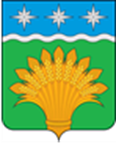 КЕМЕРОВСКАЯ ОБЛАСТЬ - КУЗБАСССовет народных депутатов Юргинского муниципального округа первого созыватридцать второе заседаниеРЕШЕНИЕот 27 января 2022 года № 177 -НАОб утверждении Перечня должностей муниципальной службы Совета народных депутатов Юргинского муниципального округа, при назначении, на которые граждане, и при замещении которых муниципальные служащие обязаны  представлять сведения о своих доходах, расходах, об имуществе и обязательствах имущественного характера, а также сведения о доходах, расходах, об имуществе и обязательствах имущественного характера своих супруги (супруга) и несовершеннолетних детейВ соответствии со статьей 15 Федерального закона от 02.03.2007 № 25-ФЗ «О муниципальной службе в Российской Федерации», статьей 8 Федерального закона от 25.12.2008 № 273-ФЗ «О противодействии коррупции», Указом Президента Российской Федерации от 18.05.2009 № 557 «Об утверждении перечня должностей федеральной государственной службы, при замещении которых федеральные государственные служащие обязаны представлять сведения о своих доходах, об имуществе и обязательствах имущественного характера, а также сведения о доходах, об имуществе и обязательствах имущественного характера своих супруги (супруга) и несовершеннолетних детей», Уставом муниципального образования  Юргинский муниципальный округ Кемеровской области - Кузбасс,  Совет народных депутатов Юргинского муниципального округаРЕШИЛ: Утвердить Перечень должностей муниципальной службы Совета народных депутатов Юргинского муниципального округа, при назначении, на которые граждане, и при замещении которых муниципальные служащие обязаны  представлять сведения о своих доходах, расходах, об имуществе и обязательствах имущественного характера, а также сведения о доходах, расходах, об имуществе и обязательствах имущественного характера своих супруги (супруга) и несовершеннолетних детей согласно Приложению.Считать утратившим силу решение Совета народных депутатов Юргинского муниципального округа от 30 сентября 2021 года № 145-НА «Об утверждении Перечня должностей муниципальной службы Совета народных депутатов Юргинского муниципального округа, при замещении которых муниципальные служащие обязаны представлять сведения о своих доходах, расходах, об имуществе и обязательствах имущественного характера, а также сведения о доходах, расходах, об имуществе и обязательствах имущественного характера своих супруги (супруга) и несовершеннолетних детей».        3. Настоящее решение опубликовать в газете «Юргинские ведомости» и разместить в информационно – телекоммуникационной сети «Интернет» на официальном сайте администрации Юргинского муниципального округа.4. Настоящее решение вступает в силу с момента его официального опубликования в газете «Юргинские ведомости».5. Контроль за исполнением настоящего решения возложить на постоянную комиссию Совета народных депутатов по социальным вопросам, правопорядку и соблюдению законности.Приложение к решению Совета народных депутатовЮргинского муниципального округаот 27 января 2022 года №177-НАПЕРЕЧЕНЬдолжностей муниципальной службы Совета народных депутатов Юргинского муниципального округа, при назначении, на которые граждане, и при замещении которых муниципальные служащие обязаны  представлять сведения о своих доходах, расходах, об имуществе и обязательствах имущественного характера, а также сведения о доходах, расходах, об имуществе и обязательствах имущественного характера своих супруги (супруга) и несовершеннолетних детейГлавная должностьНачальник  отдела.Председатель Совета народных депутатов Юргинского муниципального округа И.Я.БережноваГлава Юргинского муниципального округа26 января 2022 годаД.К.Дадашов